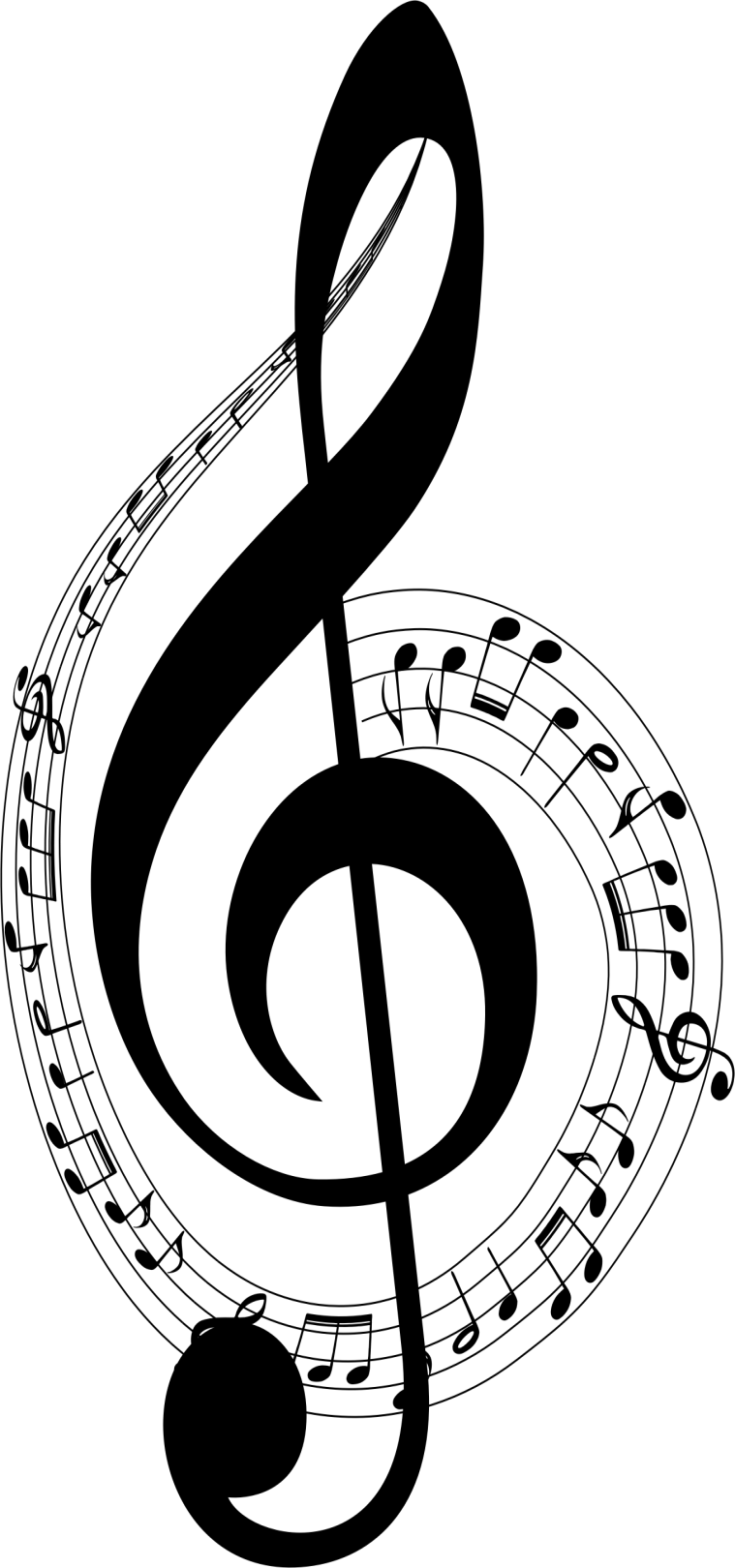 	   TUNE IN  TUESDAY April 20, 2021 – Robert Clemens – TSO Cello                              & Voice of the Toledo Symphony              Belmont Country Club         29601 Bates Rd., Perrysburg, OH         Social Hour 11:00 to Noon         Luncheon at noon         Program to follow     COST: $30.00 each/person       May 25, 2021, Twilight Tuesday      TSO Jazz Trio - $50.00/personRESERVATIONS TO:					Mary Beaber; 523 W. Wayne St; Maumee, OH 43537I______________________________ will attend (Please indicate number of seats to be purchased)April 20________     May 25__________Total Paid $_________________(Make checks payable to TSL)   		 